                International Hindu School                   Holiday Homework (2019-20)                               Class – L.K.G  This holiday homework belongs to:-____________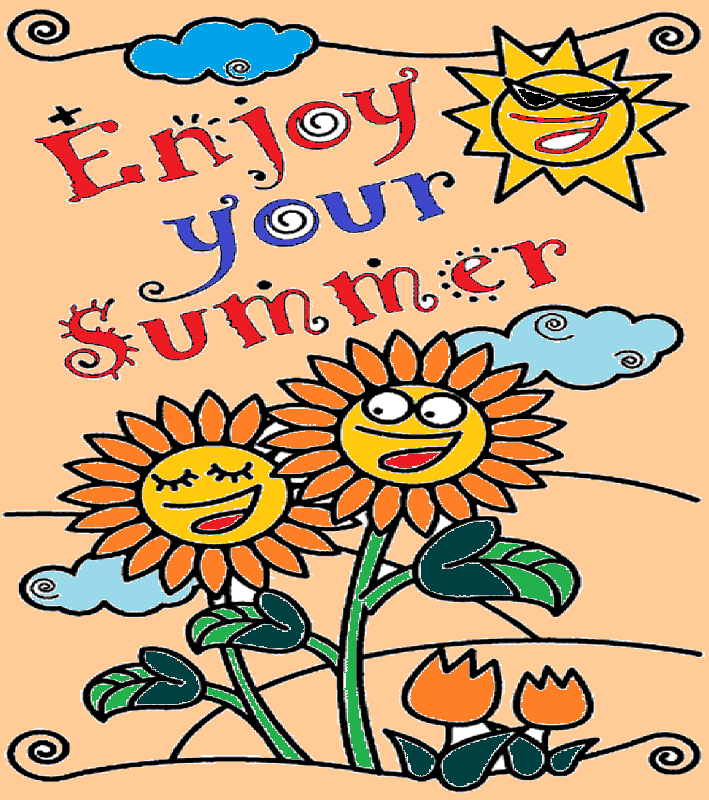 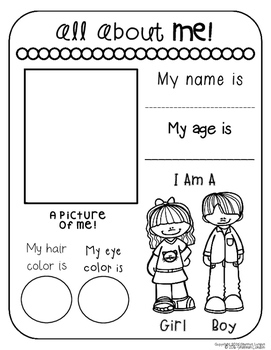 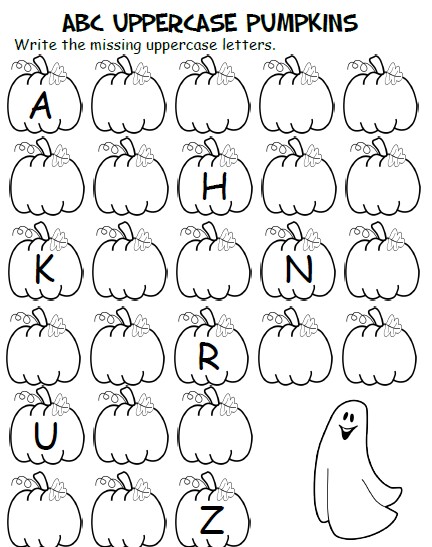 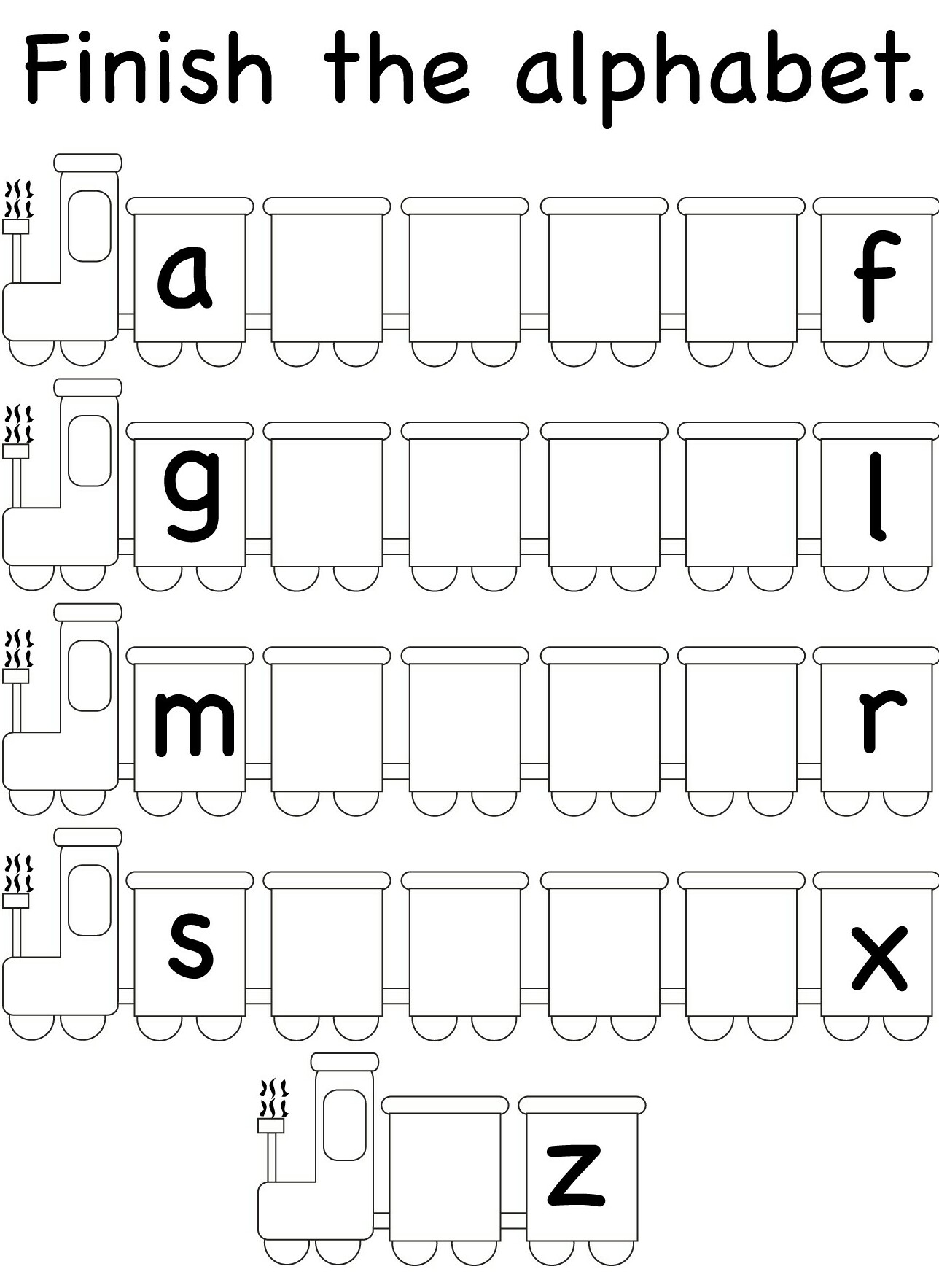 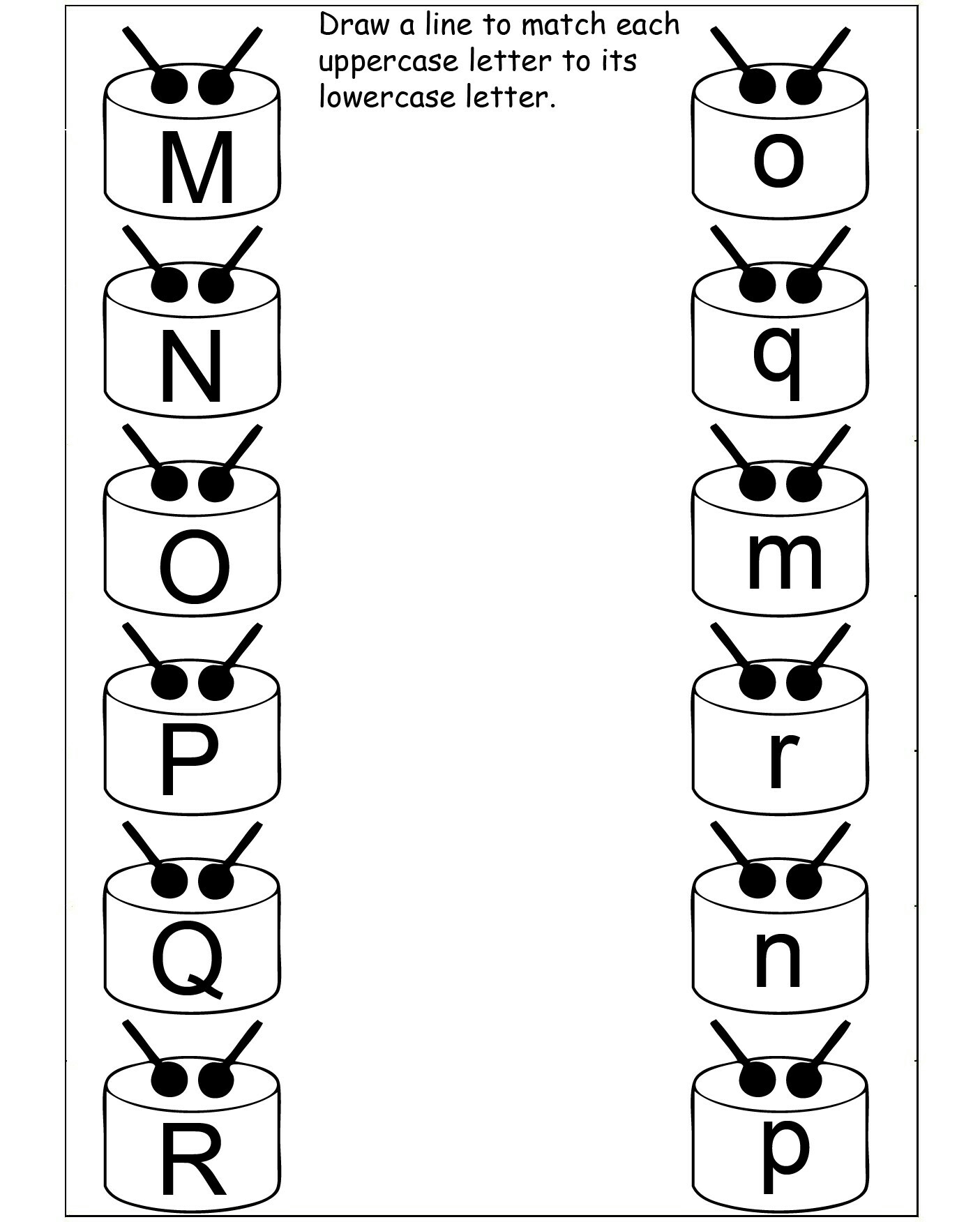 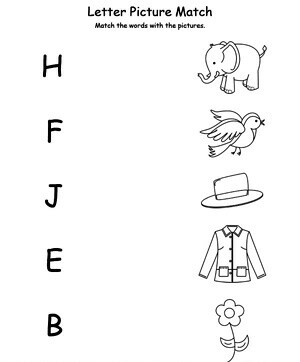 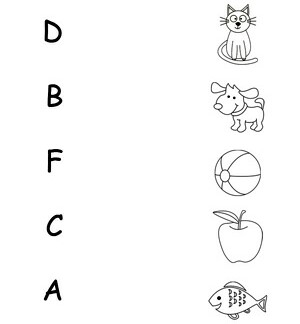 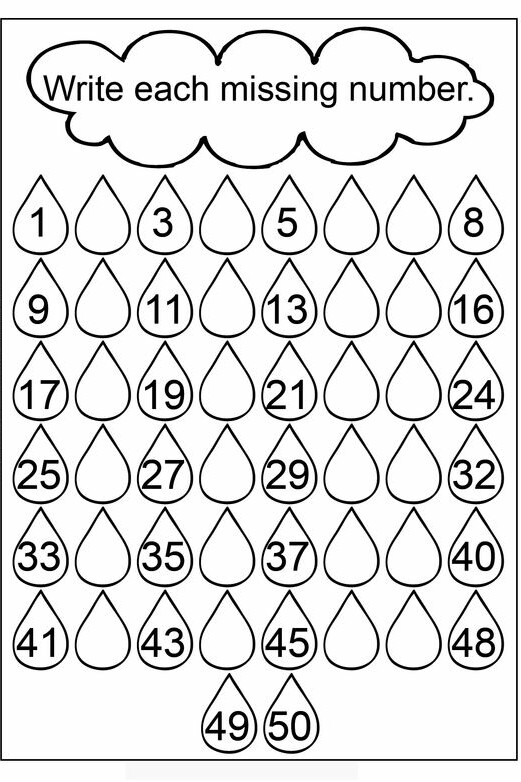 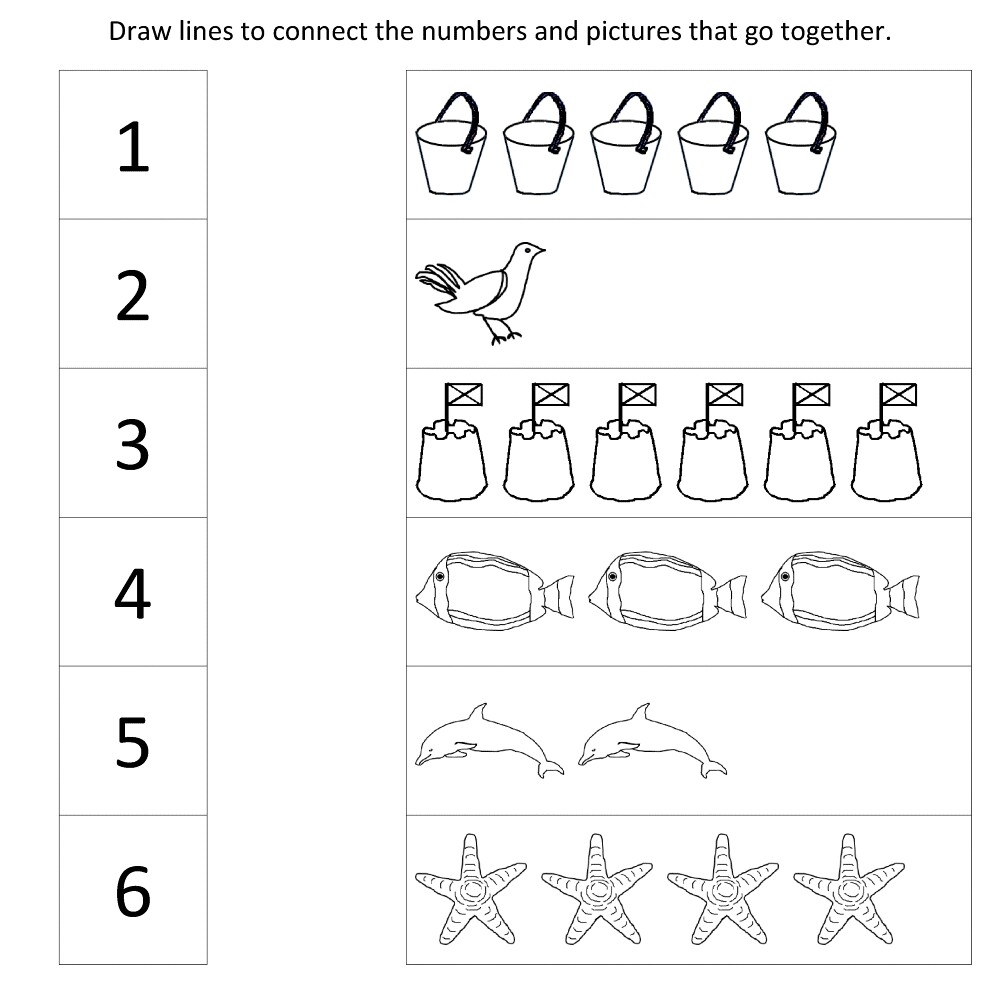 I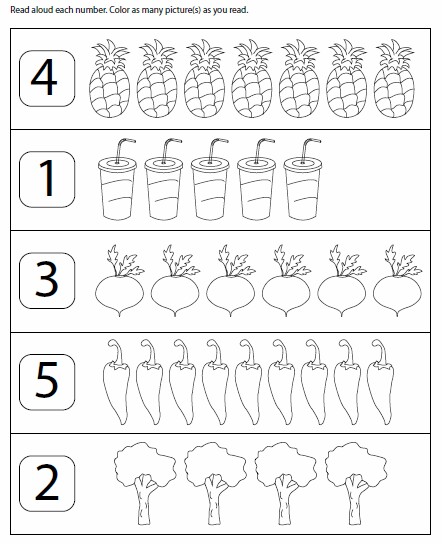 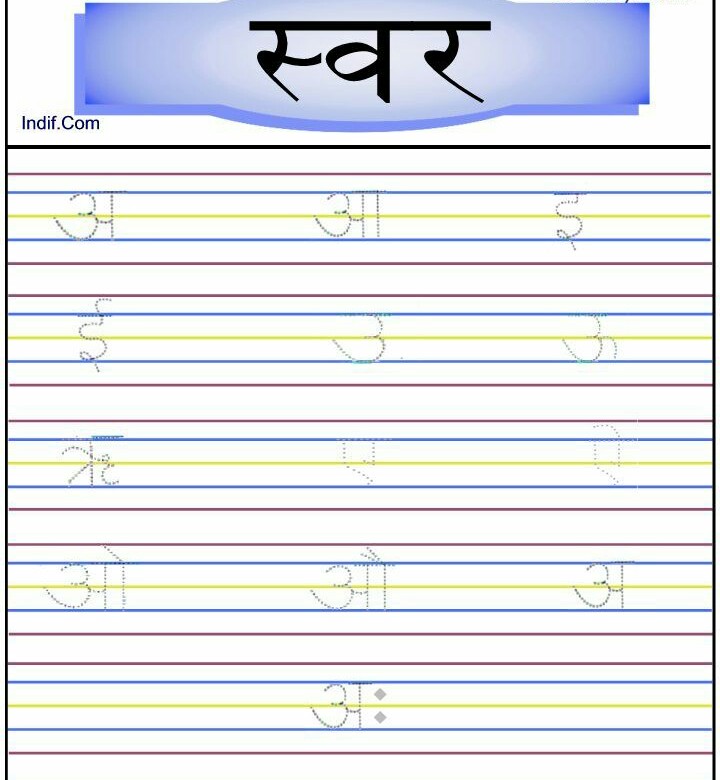                             Match Worksheet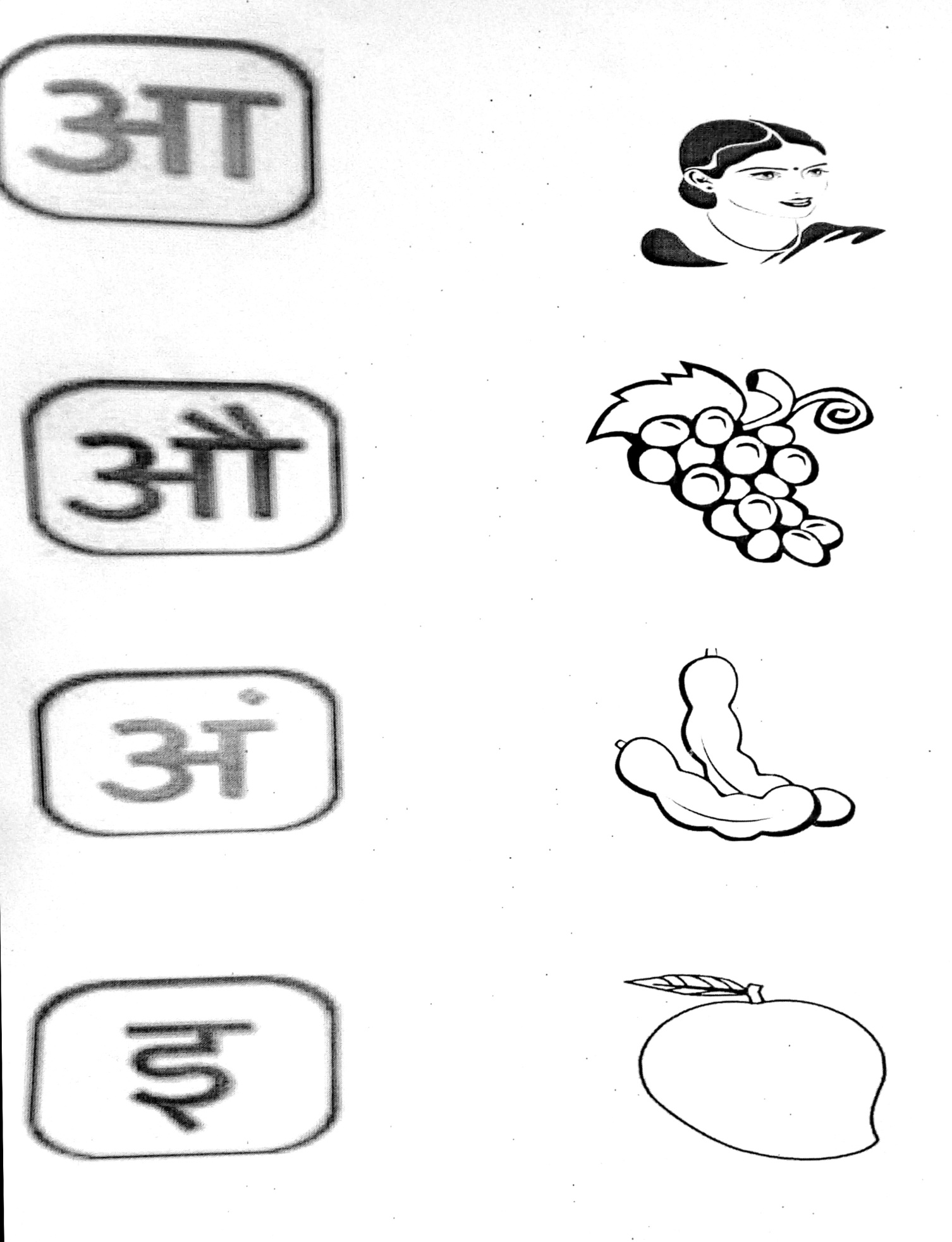 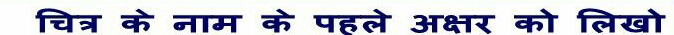 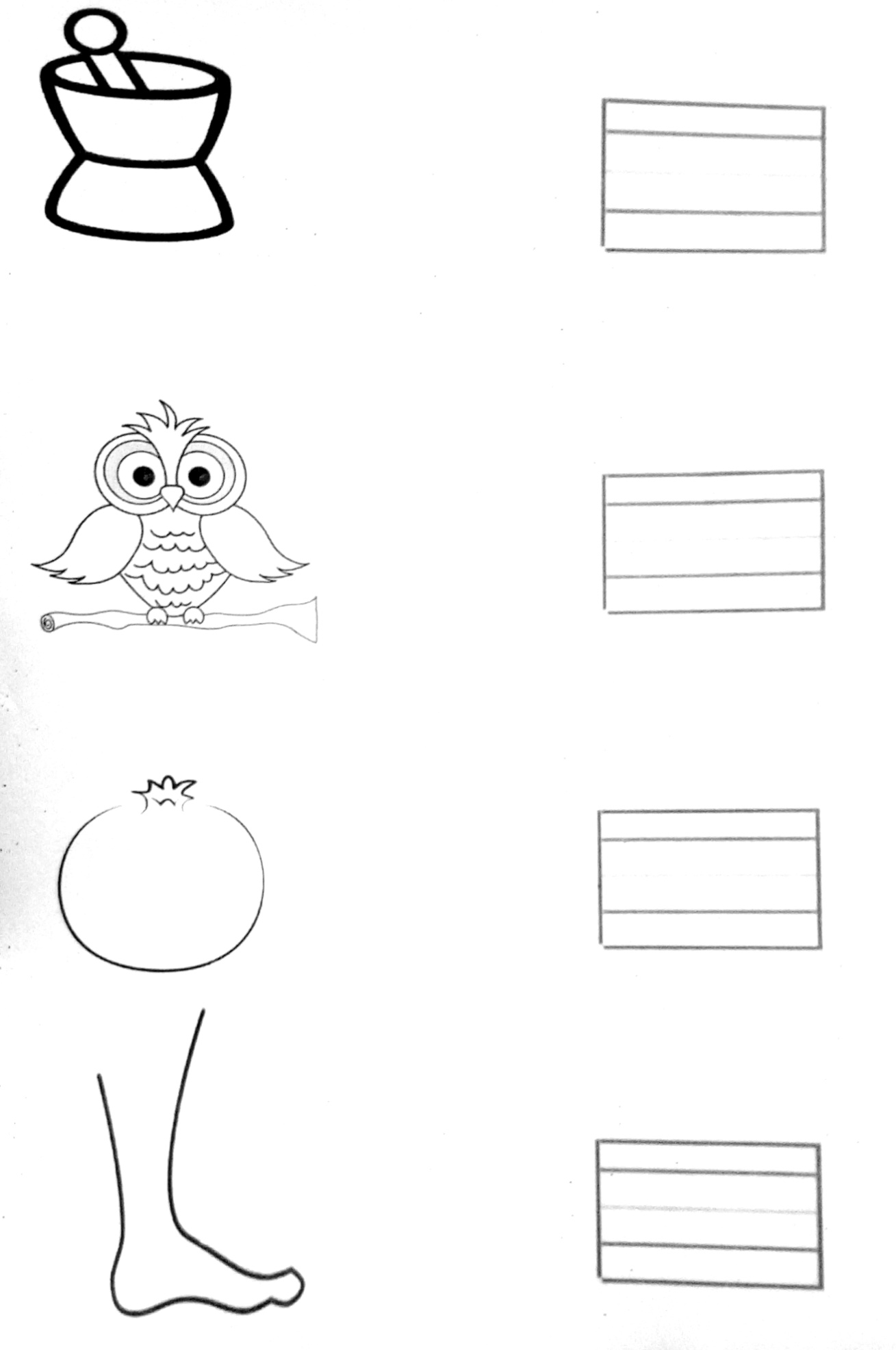 Paste Pictures of Fruits.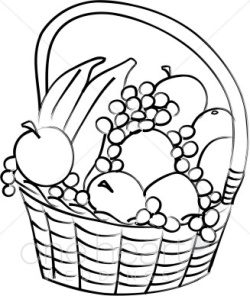 Paste pictures of vegetables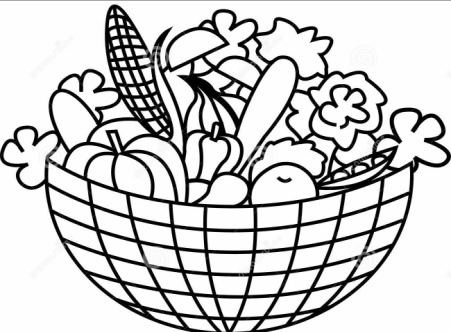 Colour the bigger animals in green and smaller animals in red.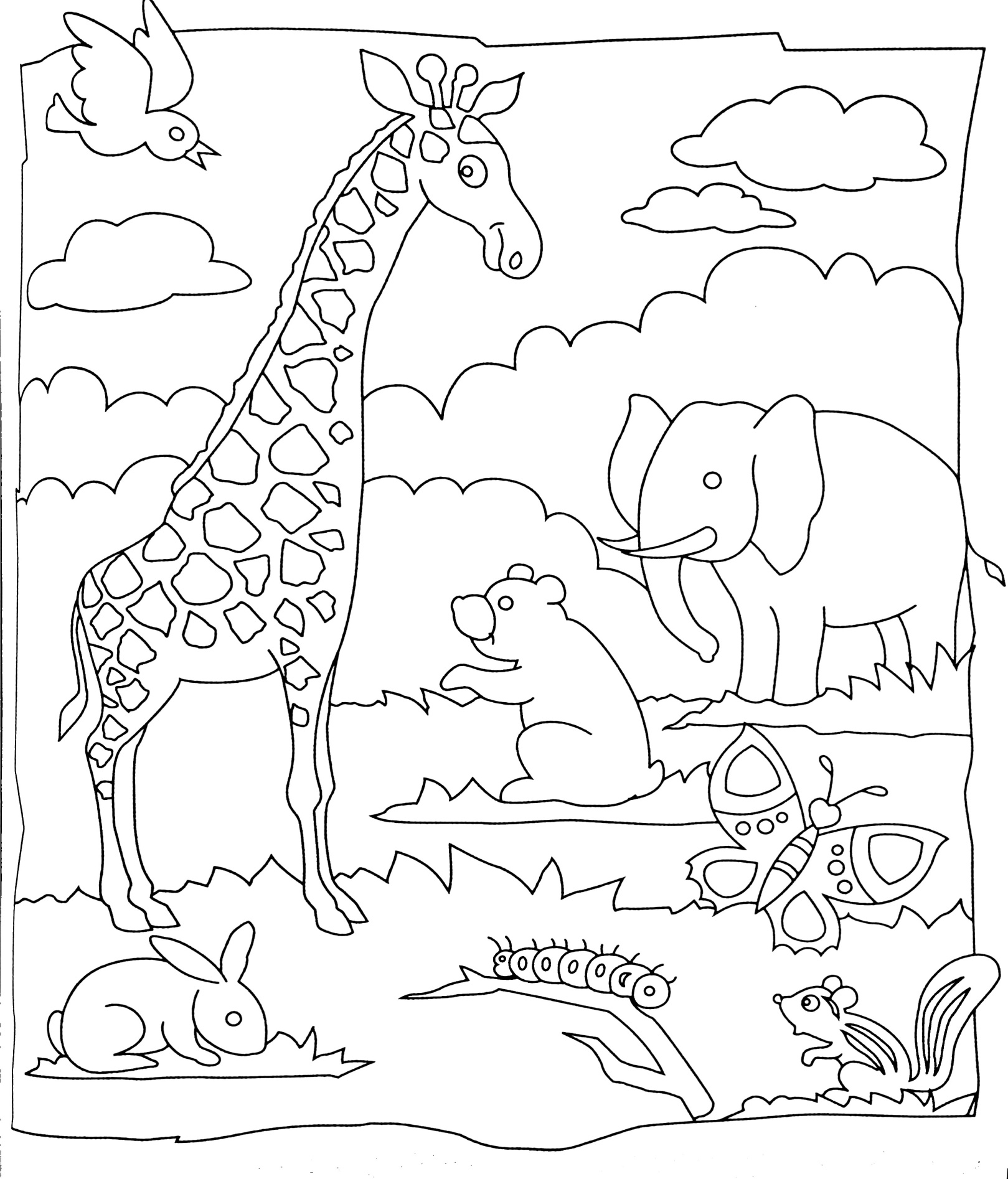 Colour it..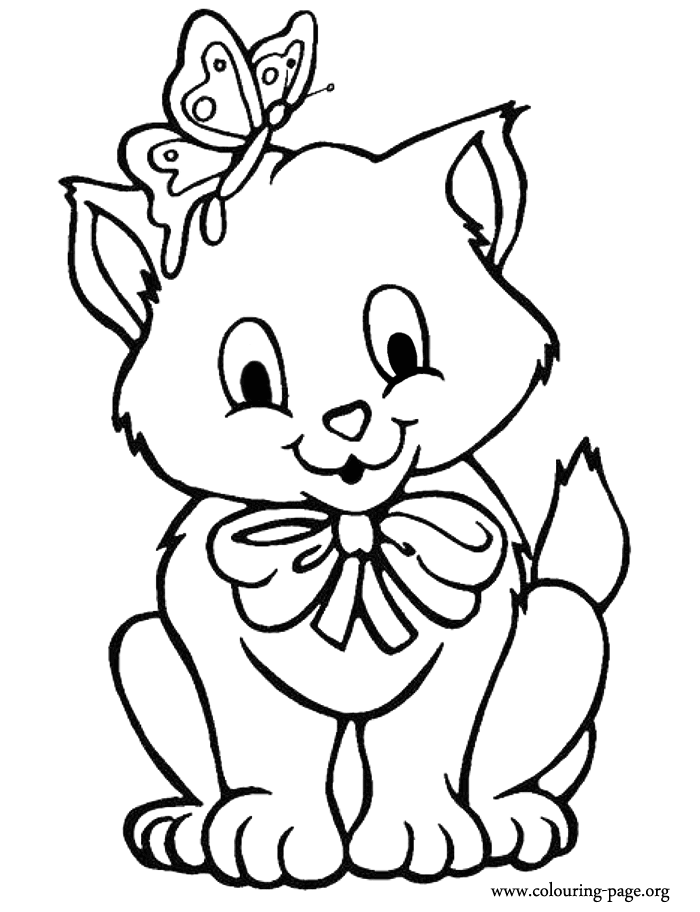 Cut a lady finger into pieces and dip it into thick watercolours and make impression on the tree.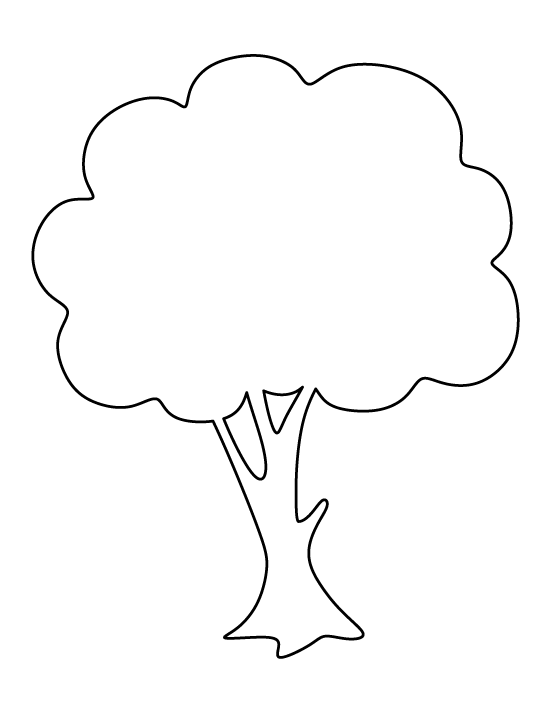  Fun activity:-Sow a seed in a beautiful pot. Water it daily. Measure the height of the plant weekly and make a report. Bring it with you after the vacation.With help of A3 size Chart paper, draw and write any one rhyme of your choice.We hope you will enjoy these activities and come back to school with a new zeal and enthusiasm.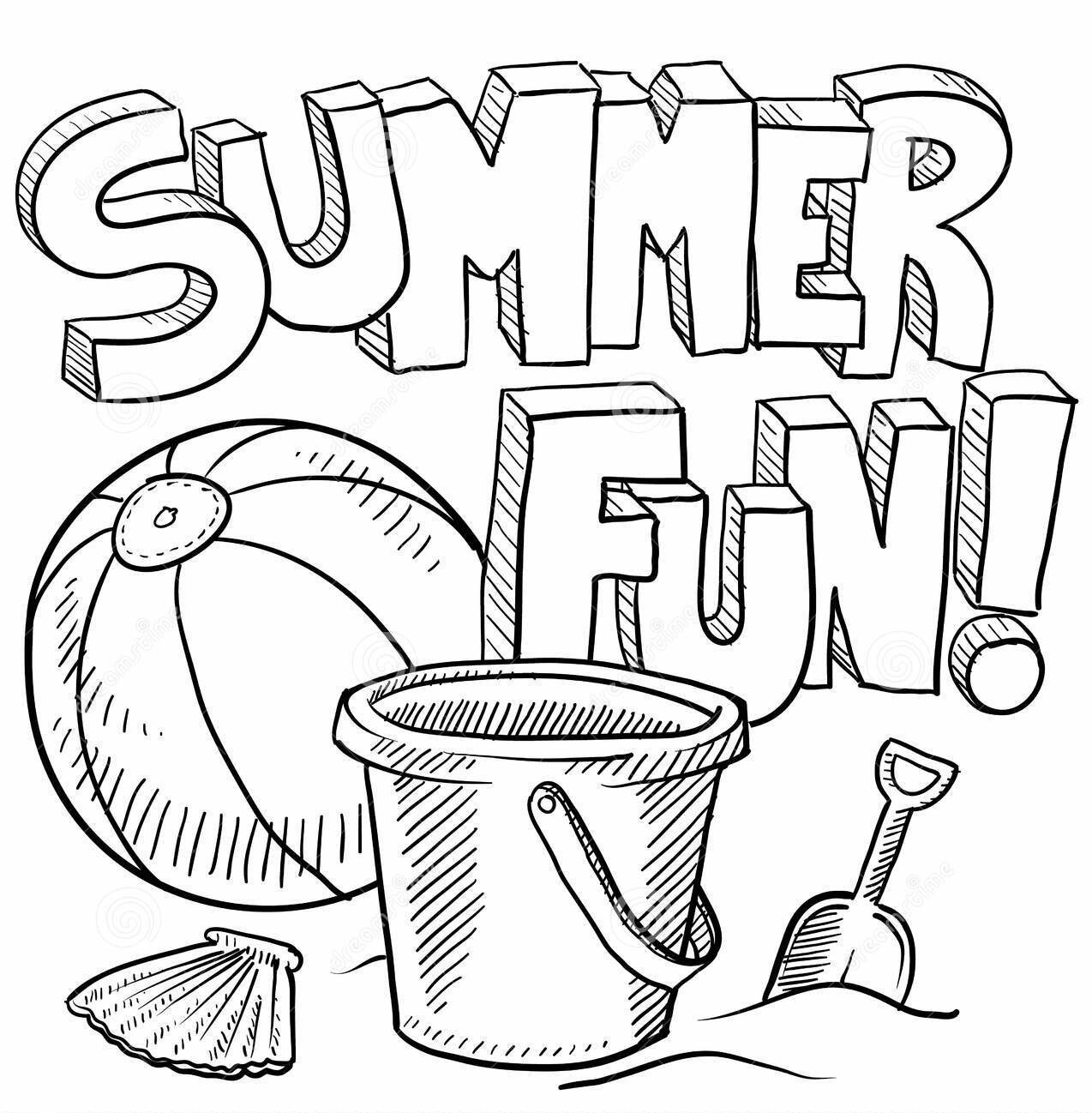                  Have a happy and cheerful vacation